РЕПУБЛИКА СРБИЈАЈАВНИ ИЗВРШИТЕЉ ДР ЖАРКО ДИМИТРИЈЕВИЋНиш, Мачванска 1Број предмета: ИИ 1091/18Идент. број предмета: 03-01-01091-18-0025Дана: 23.01.2023. годинеЈАВНИ ИЗВРШИТЕЉ др Жарко Димитријевић, у извршном предмету Извршног повериоца: Сандра Рашић, Горњи Матејевац, ЈМБГ 1012984735024, број рачуна 325-9320700161835-08 који се води код банке Војвођанска банка А.Д. НОВИ САД, кога заступа адв. Славољуб Вељковић, Ниш, Војводе Мишића 105-Б/2,  по пуномоћју у списима предмета против Извршног дужника: Бојан Минић, Ниш, ул. Црвених јавора бр. 9, ЈМБГ 1403971730014, ИД (10 Гж1. 604/17) ради спровођења извршења одређеног Решењем о извршењу Основног суда у Нишу 2ИИ-7965/2018 од 20.07.2018. године, у складу са члановима 23., 189. и 247. ЗИО (“Сл. гласник РС”, бр. 106/2015 и 106/2016- аутентично тумачење), 23.01.2023. године, доносиЗ А К Љ У Ч А КIОДРЕЂУЈЕ СЕ ПРОДАЈА НЕПОСРЕДНОМ ПОГОДБОМ,покретних ствари извршног дужника пописанихданаконстатовано записникомбр. ИИ 1091/2018. године, чија је вредност процењена записником од 21.10.2021. године, и то:Монитор “LG” , процењен на износ од 12.000,00 динара,Комода, комада 2, свака процењена на износ од по 15.000,00 динара,Ципеларник, процењен на износ од 20.000,00 динара,ПО ИЗБОРУ ИЗВРШНОГ ПОВЕРИОЦА, НАКОН ДВЕ НЕУСПЕЛЕ ПРОДАЈЕ.IIПокретне ствари из става 1. Закључка не могу бити продате испод 30 % од процењене вредности.IIIУговор о продаји непосредном погодбом може бити закључен у року од 30 дана од објављивања овог Закључка.IVПозивају се заинтересовани купци да најкасније 23.02.2023. године до 16h доставе своје понуде, као и доказ о уплати на име јемства 10% од процењене вредности ствари, на наменски рачун Јавног извршитеља број160-406052-46 са сврхом уплате: „јемство заИ.И-1091/2018”.У обзир ће бити узети искључиво понуде које пристигну у канцеларију јавног извршитеља до датума и часа из става 1. овог члана.Лица која претходно нису положила јемство не могу закључити уговор о продаји непосредном погодбом.Јавни извршитељ ће закључити уговор са оним лицем које понуди највишу цену.VРок за плаћање цене не може бити дужи од 15 дана од објављивања Закључка о додељивању.VIКупац покретне ствари не може бити ни на јавном надметању, ни непосредном погодбом, извршни дужник, јавни извршитељ, заменик јавног извршитеља, помоћник јавног извршитеља или друго лице које је запослено код јавног извршитеља, свако друго лице које службено учествује у поступку, нити лице које је њихов сродник у правој линији, а у побочној линији до четвртог степена сродства, супружник, ванбрачни партнер или тазбински сродник до другог степена или старатељ, усвојитељ, усвојеник или хранитељ.VIIIKупац ће преузети ствар на адреси извршног дужника, уз договор са Јавним извршитељем.IXСлике пописаних ствари се могу видети у канцеларији Јавног извршитеља, на адреси Мачванска 1/2, Ниш сваког радног дана у времену од 08-16 часова.XТрошкови извршења падају на терет извршног дужника.Поука о правном леку: Против овог закључка није дозвољен приговор.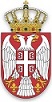 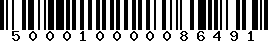 ЈАВНИ ИЗВРШИТЕЉ__________________др Жарко Димитријевић